     Ghulam Shabir Bughio 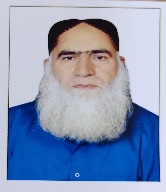 Address: Department of Basic Engineering, Faculty of Agricultural Engineering, Sindh Agriculture University, Tandojam, Pakistan.Mobile: +923003034400Email: gsbughio@sau.edu.pk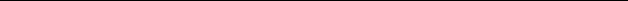 Career Objective:To contribute my services in a reputable organization, bring a healthy environment where I can utilize skills, energy, and educational background and to accomplish challenge with complete dedication, sincerity and oriented attitude.Personal profile:Name:                Ghulam Shabir Bughio Father’s Name:   Abdul Ghafoor BughioCNIC: 41203-9015852-1Nationality: PakistaniQualificationsB.Sc (Hons)  Physics in 1988 from University of Jamshoro, Sindh, Pakistan.M.Sc (Hons) Physics in 1990 from University of Sindh Jamshoro, Sindh, Pakistan.Number of Publication: 10 Professional ExperienceIn charge Chairman:               Department of Basic Engineering, SAU Tandojam                                                   (From 27-06-2022 till now)Assistant Professor:                Department of Basic Engineering, SAU Tandojam                                                     (From 20-06-1997 till now) Lecturer:                                 Department of Basic Engineering, SAU Tandojam                                                     (From 15-12-1990 to 19-061997) Research/ Teaching interesting Areas.Applied Physic and Mechanics.Languages:English, Urdu and Sindhi.Professional SkillsExcellent communication and teaching skills, Team Player, Higher Integrity, Flare for learning and Efficient of completing the given assignment and projects within given time line.Major subjects studiedMechanics, Applied Physics, Atomic Physics, Nuclear Physics, solid State Physics, Electronics, Magnetism and Mathematical Method Physics. ReferencesReference will be provided on requirements.